 УКРАЇНА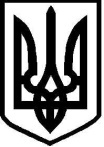 СКАЛА–ПОДІЛЬСЬКИЙ НАВЧАЛЬНО-ВИХОВНИЙ КОМПЛЕКС «ЗАГАЛЬНООСВІТНІЙ НАВЧАЛЬНИЙ ЗАКЛАД І-ІІІ СТУПЕНІВ –ДОШКІЛЬНИЙ НАВЧАЛЬНИЙ ЗАКЛАД»вул. Грушевського, 33, смт Скала–Подільська, Борщівський район, Тернопільська область 48720   тел. 5-11-85 		E-mail: spschool@i.ua	Код ЄДРПОУ 24620769 «___» _________ _____ року № ________Відділ освіти виконавчого комітету Скала-Подільської селищної радиН А К А З08 травня 2020 року									№ 72Про заходи щодо запобігання поширенню інфекції, спричиненої коронавірусом COVID-19 Відповідно до постанови Кабінету Міністрів України від 04 травня 2020 року № 343 «Про внесення змін до деяких актів Кабінету Міністрів України», розпорядження селищного голови Скала-Подільської селищної ради від 08 травня 2020 року №127 «Про заходи щодо запобігання поширенню інфекції, спричиненої коронавірусом COVID-19 в освітніх закладах Скала-Подільської селищної ради» щодо продовження карантину через поширення коронавірусуН А К А З У Ю:Продовжити призупинення освітнього процесу до 22.05.2020 включно.Відмовитись від проведення та участі у масових заходах освітнього, соціального, спортивного та мистецько-розважального характеру, зокрема проведення змагань, конкурсів, виставок, концертів, пробного зовнішнього незалежного оцінювання до 22.05.2020 включно.Забезпечити інформування батьків та учнів про продовження тимчасового  призупинення навчальних занять по 22.05.2020 включно.Організувати інформування здобувачів освіти та співробітників закладів освіти щодо заходів запобігання поширення хвороби, проявів хвороби та дій у випадку захворювання. Посилити контроль за проведенням санітарно-гігієнічних заходів щодо особистої гігієни, питного режиму, вологого прибирання приміщень із застосуванням дезінфікуючих засобів, режимного провітрювання тощо.Проводити роз’яснювальну роботу серед батьків, учнів щодо необхідності своєчасного звертання до сімейного лікаря у разі виявлення симптомів захворювання, спричиненого коронавірусом COVID-19.Передбачити заходи щодо організації освітнього процесу учнів, використовуючи можливості дистанційної освіти та онлайн-тестування.Організувати з учнями 11 класу посилене дистанційне навчання з метою підготовки до ЗНО.Розмістити на офіційному сайті закладу тематичні завдання за навчальними програмами відповідно до календарно-тематичного планування.Контроль за виконанням наказу залишаю за собою.Директор НВК					Н. В. ДОРОЖ